Warszawa, dnia 23-02-2021 r.Ministerstwo
Klimatu i Środowiska
Sekretarz Stanu
Pełnomocnik Rządu
ds. Odnawialnych Źródeł Energii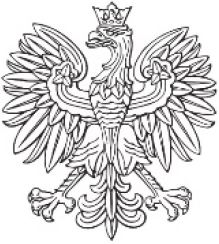 Ireneusz ZyskaDOZE-III.055.26.2021.MŁ1420644.4823550.3836779Szanowny Panie,w odpowiedzi na Pańskie pismo w sprawie potrzeby zmiany przepisów ustawy z dnia 20 maja 2016 r. o inwestycjach w zakresie elektrowni wiatrowych, proszę o przyjęcie poniższych wyjaśnień.Minister Klimatu i Środowiska z uwagą śledzi głosy i propozycje obywateli oraz w pełni popiera wszelkie inicjatywy, które mogą przyczynić się do zrównoważonego rozwoju gospodarczego kraju oraz powszechnego wykorzystywania źródeł energii odnawialnej.Należy zaznaczyć, iż prace nad wymienioną przez Pana ustawą, zgodnie z kompetencjami, prowadzi Minister Rozwoju, Pracy i Technologii. Z informacji uzyskanych od wskazanego resortu wynika, że przeprowadzono szereg konsultacji z gminami oraz związkami gmin, zainteresowanymi lokowaniem elektrowni wiatrowych na swoim terenie, jak również ekspertami, przedstawicielami branży oraz środowiskami zaangażowanymi w proces rozwoju odnawialnych źródeł energii, w tym lądowej energetyki wiatrowej. W ich wyniku opracowano założenia, które podlegają obecnie analizom w Ministerstwie Rozwoju, Pracy i Technologii w celu przygotowywania projektu aktu prawnego.Projektowane zmiany koncentrują się na tym, aby nie naruszając generalnej zasady odległości od budynków mieszkalnych wyznaczonej na podstawie 10-krotności wysokości elektrowni wiatrowej (tzw. zasada 10H), właściwa terytorialnie gmina, w ramach swoich kompetencji, mogła na podstawie wyników prognozy oddziaływania na środowisko, przyjąć inną odległość elektrowni wiatrowej od budynku mieszkalnego. Taka minimalna odległość nie będzie jednak mogła być mniejsza niż 500 metrów, co wynika z zakresów oddziaływania akustycznegona otoczenie. Tak wyznaczona minimalna odległość miałaby dotyczyć również miejsca lokalizacji nowych budynków mieszkalnych w stosunku do elektrowni wiatrowej.Warto podkreślić, że ostateczna odległość nowej elektrowni wiatrowej od budynków mieszkalnych, tak jak i inne warunki lokalizacyjne inwestycji, miałyby być weryfikowane i określane w procesie prowadzonym przez Regionalnego Dyrektora Ochrony Środowiska i wydanej przez RDOŚ decyzji o środowiskowych uwarunkowaniach, na podstawie raportu oddziaływania na środowisko sporządzonego dla danej inwestycji (w tym przypadku, minimalna odległość elektrowni od budynków mieszkalnych również nie będzie mogła być mniejsza niż 500 m.).Ministerstwo Rozwoju, Pracy i Technologii zakłada, że nowe przepisy miałyby wejść w życie w 2021 roku i będą korzystne dla gmin. Nowelizacja ustawy pogodziłaby interesy społeczności lokalnych, samorządów i inwestorów oraz zażegna konflikty dotyczące przyszłych inwestycji w sektorze lądowej energetyki wiatrowej, które często pojawiały się w związku z ogłoszeniem planów realizacji instalacji wiatrowych.Zgodnie z zapowiedziami projekt nowelizacji przedmiotowej ustawy zostanie niedługo wpisany do wykazu prac Rady Ministrów i następnie będzie przedmiotem konsultacji publicznych.Z poważaniemIreneusz Zyska Sekretarz StanuMinisterstwo Klimatu i Środowiska / - podpisany cyfrowo/Do wiadomości:Pan Mateusz Morawiecki - Prezes Rady Ministrów